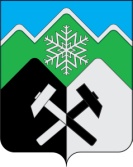 КЕМЕРОВСКАЯ ОБЛАСТЬ-КУЗБАССТАШТАГОЛЬСКИЙ МУНИЦИПАЛЬНЫЙ  РАЙОНАДМИНИСТРАЦИЯ  ТАШТАГОЛЬСКОГО МУНИЦИПАЛЬНОГО РАЙОНАПОСТАНОВЛЕНИЕот « 18 » января   2022  №  74-п  О внесении  изменений в постановление администрации Таштагольского муниципального района от 30.09.2021 № 1172-п «Об утверждении муниципальной программы  «Развитие образования» на 2022-2024 годы»Руководствуясь Федеральным законом от 06.10.2003 № 131-ФЗ «Об общих принципах организации местного самоуправления в Российской Федерации», Уставом Таштагольского муниципального района, администрация Таштагольского муниципального района постановляет:Внести в постановление администрации Таштагольского муниципального района от 30.09.2021 №1172-п «Об утверждении муниципальной программы «Развитие образования» на 2022-2024 годы» (далее Программа) следующие изменения:   В Паспорте программы раздел: «Объем и источники финансирования муниципальной программы в целом и с разбивкой по годам её реализации» изложить в следующей редакции:    Раздел 5 «Ресурсное обеспечение Программы» изложить в следующей редакции:« Ресурсное обеспечение Программы»Всего на 2022–2024 годы 180721,44  тыс.руб., Средства федерального бюджета, в том числе по годам :2022 год – 31645,3 тыс.руб2023 год – 32 232,04 тыс.руб2024 год – 31645,3 тыс.рубСредства областного бюджета, в том числе:2022 год – 3 473,6 тыс.руб2023 год – 3 473,6 тыс.руб2024 год – 3 473,6 тыс.руб.средства     местного бюджета ,в том числе по годам:2022 год – 33750,0 тыс. рублей2023год –  19 214,0 тыс. рублей2024год –  19 214,0 тыс. рублей.Средства родителей, в том числе по годам:2022 год –665,0 тыс.руб.2023 год –945,0 тыс.руб.2024 год-  990,0 тыс.руб.Объем финансирования подлежит ежегодному уточнению, исходя из возможностей бюджета на соответствующий финансовый год.  Раздел 8 Программы «Программные мероприятия» изложить в следующей редакции:8.  Программные мероприятия                                                   Табл.22. Пресс-секретарю Главы Таштагольского муниципального района (М.Л. Кустовой) настоящее постановление разместить на официальном сайте администрации Таштагольского муниципального района в информационно-телекоммуникационной сети «Интернет».3.  Контроль за исполнением постановления возложить на заместителя Главы Таштагольского муниципального района И.Л.Болгову.4.   Настоящее постановление вступает в силу с момента его подписания.Глава Таштагольскогомуниципального района                                                                      В.Н. МакутаОбъемы и источники финансирования муниципальной программы в целом и с разбивкой по годам её реализацииВсего на 2022–2024 годы 180721,44 0тыс.руб., Средства федерального бюджета, в том числе по годам :2022 год – 31645,3 тыс.руб2023 год – 32 232,04 тыс.руб2024 год – 31645,3 тыс.рубСредства областного бюджета, в том числе:2022 год – 3 473,6 тыс.руб2023 год – 3 473,6 тыс.руб2024 год – 3 473,6 тыс.руб.средства     местного бюджета ,в том числе по годам:2022 год – 33750,0 тыс. рублей2023год –  19 214,0 тыс. рублей2024год –  19 214,0 тыс. рублей.Средства родителей, в том числе по годам:2022 год –665,0 тыс.руб.2023 год –945,0 тыс.руб.2024 год-  990,0 тыс.руб.Наименование мероприятия; источники финансированияОбъем финансовых ресурсов, тыс. рублейОбъем финансовых ресурсов, тыс. рублейОбъем финансовых ресурсов, тыс. рублейОбъем финансовых ресурсов, тыс. рублейНаименование мероприятия; источники финансированияВсего 2022г.2023г.2024г.12345Муниципальная программа «Развитие  образования»1. Подпрограмма "Питание школьников из малообеспеченных семей"5 554,1202 050,01 752, 0601 752,0601.1. Реализация мероприятий, направленных на обеспечение питанием школьников из малообеспеченных семей5 554,1202 050,01 752, 0601 752,0602. Подпрограмма "Организация бесплатного горячего питания обучающихся, получающих начальное общее образование в государственных и муниципальных образовательных организациях"95522,631645,332 232,0431645,32.1. Организация бесплатного горячего питания обучающихся, получающих начальное общее образование в государственных и муниципальных образовательных организациях95522,631645,332 232,0431645,33. Подпрограмма "Стимулирование и поощрение отличников учебы"1 860,000620,000620,000620,0003.1. Реализация мероприятий, направленных на стимулирование и поощрение отличников учебы1 860,000620,000620,000620,0004. Подпрограмма "Меры социальной поддержки молодых специалистов"180,000140,00020,00020,0004.1. Единовременные выплаты, направленные на социальную поддержку молодых специалистов180,000140,00020,00020,0005. Подпрограмма "Меры социальной поддержки семьям опекунов и приемным семьям"3 470,0002 390,000540,000540,0005.1. Реализация мероприятий, направленных на обеспечение льготным питанием детей-сирот и детей, оставшихся без попечения родителей, находящихся под опекой, в приемной семье, обучающихся в общеобразовательных учреждениях1600,000700,000450,000450,0005.2. Единовременные выплаты, направленные на социальную поддержку граждан, усыновившим (удочерившим) детей-сирот и детей, оставшихся без попечения родителей270,00090,00090,00090,0005.3. Выплаты единовременного пособия при устройстве ребенка под опеку и в приемную семью600,000600,000--5.4. Увеличение размера денежных средств на содержание детей-сирот и детей, оставшихся без попечения родителей, в возрасте от 0 до 10 лет, находящихся под опекой и в приемных семьях1 000,0001 000,000--6. Подпрограмма "Прочие расходы"12 527,18010 763,300881,940 881,9406.1. Реализация мероприятий, направленных на прочие расходы по развитию образования в Таштагольском муниципальном районе12 527,18010 763,300881,940 881,9406.1.1.Развитие  единого образовательного пространства, повышение качества образовательных результатов50,050,0--6.1.2.Проведение Единого государственного  экзамена1000,01000,06.1.3. Кузбасский образовательный форум90,090,06.1.4. День учителя176,0176,06.1.5. Конкурс «День Защитника Отечества»160,0160,06.1.6.Сибирская сказка (ГСМ)15,015,06.1.7.Конкурс  музеев23,023,06.1.8.Проведение выпускного бала160,0160,06.1.9. Конкурс «Сердце отдаю детям»20,020,06.1.10. Новогодние каникулы240,0240,06.1.11. Проездные  обучающимся  из реорганизованных  учреждений500,0500,06.1.12.Родительская плата в казенных образовательных учреждениях6505,06 325,090,00090,0006.1.13.Доплата   специалистам   отдела опеки и попечительства250 2501001006.1.14.Назначение и осуществление ежемесячной денежной выплаты стимулирующего характера водителям автобусов 6006004004006.1.15.Назначение и осуществление ежемесячной денежной выплаты стимулирующего характера шеф-поварам, поварам и кухонным рабочим1100,01100,0341,94341,946.1.16. На прочие расходы (Конкурсы,КВН, снежный десант и др.)54,354,37. Подпрограмма "Доступная среда для инвалидов и других маломобильных граждан"223,9223,97.1.1. Реализация мероприятий, направленных на социальную поддержку инвалидов и других маломобильных граждан223,9223,98. Подпрограмма "Обеспечение двухразовым бесплатным питанием обучающихся с ограниченными возможностями здоровья в муниципальных общеобразовательных организациях"4 920,02 120,01 400,01 400,08.1.1. Реализация мероприятий, направленных на обеспечение двухразовым бесплатным питанием обучающихся с ограниченными возможностями здоровья в муниципальных общеобразовательных организациях4 920,02 120,01 400,01 400,09. Подпрограмма "Обеспечение персонифицированного финансирования дополнительного образования детей"53 863 ,618 916,417 473.617 473,69.1. "Обеспечение персонифицированного финансирования дополнительного образования детей"34 442,812 442,811 000,011 000,010. Подпрограмма "Организация отдыха, оздоровления и занятости детей и подростков на территории Таштагольского муниципального района"19 420,86 473,66 473,66 473,610.1. Организация отдыха, оздоровления и занятости детей и подростков на территории Таштагольского муниципального района9 000,03 000,03 000,03 000,010.2. Организация круглогодичного отдыха, оздоровления и занятости обучающихся10 420,8 3 473,63 473,63 473,6Расшифровка мероприятий по Организации отдыха, оздоровления и занятости детей и подростков на территории Таштагольского муниципального района”Страхование детей от несчастного случая438,00146,00146,00146,00Местный бюджет438,00146,00146,00146,00Лагерь дневного пребывания10 471,633 385,213 531,213 555,21Местный бюджет150,0050,0050,0050,00Областной бюджет8 961,632 987,212 987,212 987,21Средства физ.лиц (родит.плата)1 360,00348,00494,00518,00Палаточные лагеря2 481,17814,39832,39834,39Местный бюджет858,00286,00286,00286,00Областной бюджет1 459,17486,39486,39486,39Средства физ.лиц (родит.плата)164,0042,0060,0062,00Сплавы и походы4 262,001 337,001 453,001 472,00Местный бюджет3 186,001 062,001 062,001 062,00Областной бюджет0,000,000,000,00Средства физ.лиц (родит.плата)1 076,00275,00391,00410,00Оплата договоров на производственный контроль1 017,00339,00339,00339,00Местный бюджет1 017,00339,00339,00339,00Трудоустройство подростков и молодежи2 070,00690,00690,00690,00Местный бюджет2 070,00690,00690,00690,00Спортивные,дворовые,вечерние лощадки,тренировочные сборы и др.900,00300,00300,00300,00Местный бюджет900,00300,00300,00300,00Акарицидная обработка12,004,004,004,00Местный бюджет12,004,004,004,00Военно-полевые сборы369,00123,00123,00123,00Местный бюджет369,00123,00123,00123,00Итого по летнему отдыху:22 020,807 138,607 418,607 463,60в том числе:Областной бюджет10 420,803 473,603 473,603 473,60Местный бюджет9 000,003 000,003 000,003 000,00Родительские  средства 2 600,00665,00945,00990,00Итого по программе с родительскими средствами:В  том числе:180721,4469533,955864,64 55 322,9Федеральный бюджет95522,6431645,332232,0431645,3Областной бюджет10420,83473,63473,63473,6Местный бюджет72178,03375019214,019214,0Родительские  средства (Лагерь)2600,0665,0945,0990,0